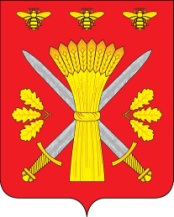 РОССИЙСКАЯ ФЕДЕРАЦИЯОРЛОВСКАЯ ОБЛАСТЬТРОСНЯНСКИЙ РАЙОННЫЙ СОВЕТ НАРОДНЫХ ДЕПУТАТОВРЕШЕНИЕот   29.09.2021 года                                                                         № 3             с.Тросна                                                                  Принято депутатами  районного                                                                                                                                               Совета  народных депутатов                                      шестого созыва. Об избрании Главы Троснянского района         На основании Устава Троснянского района, Федерального закона « Об общих принципах организации местного самоуправления в Российской Федерации» от 06.10.2003 года № 131-ФЗ и в результате голосования (Протокол № 3 заседания счетной комиссии), Троснянский районный Совет народных депутатов РЕШИЛ:           1. Избрать Главой Троснянского района    Насонова А.И.         2. Настоящее решение вступает в силу со дня его подписания.Председатель районного Совета             Глава районанародных депутатов                                     А.Г.Кисель                                        А.И. Насонов